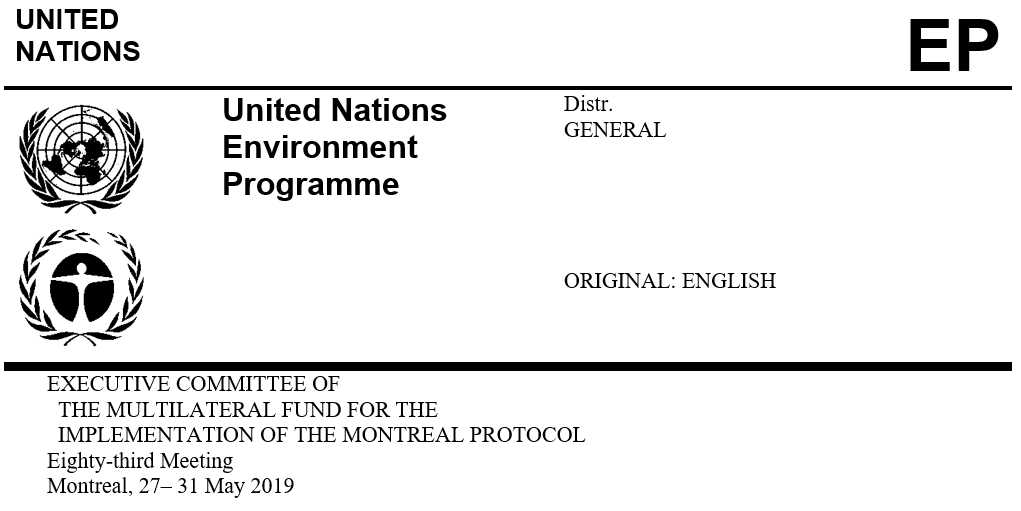   UNEP/OzL.Pro/ExCom/83/1/Add.1
  10 May 2019ANNOTATED PROVISIONAL AGENDAOpening of the meetingOpening remarks by the Chairperson of the Executive Committee.Organizational mattersAdoption of the agendaDocument UNEP/OzL.Pro/ExCom/83/1 contains the provisional agenda for the 83rd meeting.Issues to be addressed: NoneThe Executive Committee may wish to adopt the agenda of the meeting on the basis of the provisional agenda contained in document UNEP/OzL.Pro/ExCom/83/1 and, if necessary, as amended verbally at the plenary.Organization of workThe Chairperson will propose to the plenary the organization of work.Secretariat activitiesDocument UNEP/OzL.Pro/ExCom/83/2 presents a report on the activities of the Secretariat since the 82nd meeting of the Executive Committee. Issues to be addressed: Staffing needs of the SecretariatThe Executive Committee may wish to allow the Secretariat to submit to the 84th meeting the Approved 2020, 2021 and proposed 2022 budgets of the Fund Secretariat taking into consideration the adjustments to budget lines to address the current needs of the Secretariat.Financial mattersStatus of contributions and disbursementsDocuments UNEP/OzL.Pro/ExCom/83/3 provides information on the status of the Fund as recorded at UNEP as at 30 April 2019. The fund balance stood at US $149,801,094, after taking into account all of the funds approved by the Executive Committee, up to and including the 82nd meeting. The document also provides an update on actions on outstanding contributions. An update on the contributions will be provided at the 83rd meeting.Issues to be addressed: Follow-up with Parties with outstanding contributions for one triennium or more.The Executive Committee may wish: To note the report of the Treasurer on the status of contributions and disbursements, contained in Annex I to document UNEP/OzL.Pro/ExCom/83/3; To note with appreciation, the discussions between the representatives of the Government of Azerbaijan and the Secretariat to invite that Government to continue its internal discussions with a view to commencing contributions to the Multilateral Fund;To urge all Parties to pay their contributions to the Multilateral Fund in full and as early as possible; andTo request the Chief Officer and the Treasurer to continue following up with Parties that had outstanding contributions for one triennium or more, and to report back at the 84th meeting.Report on balances and availability of resourcesDocument UNEP/OzL.Pro/ExCom/83/4 presents a summary of the funds being returned by the bilateral and implementing agencies. It includes data from all projects with balances that have been held for over 12-month following completion of the project, and addresses balances to be returned against by-decision projects. It indicates that US $154,975,174 is available for approvals at the 83rd meeting, after taking into account the Fund’s balance and the total amount returned by bilateral and implementing agencies. An update on the balance and availability of resources will be provided at the 83rd meeting.Issues to be addressed:Return of balances for survey of ODS alternatives projects and for old phases of institutional strengthening (IS) projects.	The Executive Committee may wish: To note:The report on balances and availability of resources contained in document UNEP/OzL.Pro/ExCom/83/4;That the net level of funds being returned at the 83rd meeting by the implementing agencies was US $5,164,348, consisting of US $267,329, plus agency support costs of US $19,219 from UNDP; US $2,826,569, plus agency support costs of US $252,011 from UNEP; US $345,199, plus agency support costs of US $25,603 from UNIDO, and US $1,333,562, plus agency support costs of US $391,689 from the World Bank; That the net level of funds being returned to the additional contributions for the fast support start implementation of the HFC phase-down was US $225,992, plus agency support costs of US $15,819 from the World Bank;That UNEP held balances of US $333,873, including agency support costs for eleven projects completed over two years previously, including one institutional strengthening project completed in 2013;That UNEP held balances of US $601,842, including agency support costs, for 13 survey of ODS alternatives projects;That UNIDO held balances of US $154,257, including agency support costs, for two projects completed over two years previously; That the net level of funds and agency support costs due to be returned by the bilateral agencies to the 83rd meeting was US $3,100, consisting of: US $53, plus agency support costs of US $7 from the Government of Japan; US $2,736, plus agency support costs of US $356 from the Government of Spain; and a credit amount of US $48, plus agency support costs of US $4 to the Government of France;The return by the Government of France of accrued interest of US $6,632, which would be considered additional income to the Fund;To request:Bilateral and implementing agencies to disburse or cancel commitments not needed for completed projects and projects completed “by decision of the Executive Committee”, and to return balances to the 84th meeting; UNEP and UNIDO to disburse or cancel commitments for projects completed over two years ago, and to return balances to the 84th meeting; UNEP to return the outstanding balances for survey of ODS alternatives projects before the 83rd meeting, in line with decision 80/75(c)(i); andThe Treasurer to follow up with the Government of France, on the return, in cash, the amount of US $6,632, referred to in sub-paragraph (a)(viii) above.Status of additional contributions to the Multilateral Fund and availability of resources (decision 82/3(b))Document UNEP/OzL.Pro/ExCom/83/5 provides information on the status of the additional contributions, pledged by a group of donor countries to provide fast-start support for the implementation of the HFC phase-down, pursuant to decision 82/3(b). Of the US $25,513,071 received from 17 non-Article 5 countries, US $25,503,180 has been disbursed. After taking into account interests accrued and a balance from consultant fees, the balance available for programming at the 83rd meeting is US $279,032.Issues to be addressed: NoneThe Executive Committee may wish: To note the report of the Treasurer on the status of additional contributions to the Multilateral Fund and availability of resources contained in document UNEP/OzL.Pro/ExCom/83/5; andTo request the Treasurer, to submit to the 84th meeting, as part of the 2018 accounts of the Multilateral Fund, a certified statement of income and disbursements of the additional contributions for fast-start support for the implementation of the HFC phase-down, separately from the regular contributions to the Multilateral Fund.Reconciliation of the 2017 accounts (decision 82/5(g))Document UNEP/OzL.Pro/ExCom/83/6 contains the reconciliation of the 2017 accounts with the financial data of UNEP in its revised annual project and financial report as at 31 December 2017.Issues to be addressed: NoneThe Executive Committee may wish: To note:The reconciliation of the 2017 accounts contained in document UNEP/OzL.Pro/ExCom/82/7;The submission by UNEP of a revision to its progress report as at 31 December 2017;To request UNEP to reflect in its 2019 accounts:US $7,357 in income representing gains in prior years not recorded in its 2017 final accounts; andUS $317,438 in expenditure representing difference between projected and actual agency support costs not recorded in its 2017 final accounts.Country programme data and prospects for complianceDocument UNEP/OzL.Pro/ExCom/83/7 contains the status of, and prospects of, compliance of Article 5 countries (Part I); Article 5 countries subject to decision by the Parties on compliance (Part II); data on the implementation of country programmes for HCFCs (Part III); and the revised country programme (CP) data report format (Part IV). The document also contains annexes providing methyl bromide consumption for quarantine and pre-shipment (QPS) applications (Annex I); an HCFC consumption analysis of Article 5 countries (Annex II); and a revised CP data report format for 2020 and beyond (Annex III). Issues to be addressed: For Part I: Status of, and prospects of, compliance of Article 5 countries NoneFor Part II: Article 5 countries that are subject to decisions on complianceNoneFor Part III: Data on the implementation of country programmes (CP) for HCFCs One country had not submitted 2013 data; and another country had not submitted 2014, 2015, 2016, and 2017 dataFor Part IV: Revised CP data report formatConsideration of the revised CP data reporting formatThe Executive Committee may wish: To note:The information on country programme (CP) data and prospects for compliance contained in document UNEP/OzL.Pro/ExCom/83/7, including: That 143 countries had submitted 2017 CP data, 122 of them using the web-based system;That, as at 9 April 2019, Yemen had not submitted 2014 to 2017 CP data;To request:The Secretariat to send letters to the Governments of countries with outstanding 2013 (Central African Republic (the)), 2014 (Yemen), 2015 (Yemen), 2016 (Yemen) and 2017 (Yemen) CP data reports, urging them to submit their reports as soon as possible; andTo approve the draft revised format of CP data reports contained in Annex III to document UNEP/OzL.Pro/ExCom/83/7, and request the Secretariat to finalize the “Practical Manual for Country Programme Data Reporting”, noting that the revised format will be used starting 2020 for 2019 CP data reporting.EvaluationRevised desk study for the evaluation of HCFC phase-out management plan preparation activities to assist with the implementation of the Kigali AmendmentDocument UNEP/OzL.Pro/ExCom/83/8 presents the revised desk study for the evaluation of HCFC phase-out management plan (HPMP) preparation activities to assist with the implementation of the Kigali Amendment, based on the desk study submitted to the 82nd meeting.Issues to be addressed: NoneThe Executive Committee may wish: To take note of the desk study for the evaluation of the HCFC phase-out management plan preparation activities to assist with the implementation of the Kigali Amendment contained in document UNEP/OzL.Pro/ExCom/83/8;To invite the bilateral and implementing agencies to apply, where appropriate, the findings and recommendations of the evaluation; andTo request the Secretariat to prepare guidelines for the preparation of HFC phase-down plans following a similar approach to that used for HCFC phase-out, and taking into consideration the lessons learned from the desk study.Terms of reference for the desk study for the evaluation of the sustainability of the Montreal Protocol achievementsDocument UNEP/OzL.Pro/ExCom/83/9 presents the terms of reference for the desk study for the evaluation of the sustainability of the Montreal Protocol achievements.Issues to be addressed: NoneThe Executive Committee may wish: to approve the terms of reference for the desk study for the evaluation of the sustainability of the Montreal Protocol achievements contained in document UNEP/OzL.Pro/ExCom/83/9.Terms of reference for the desk study for the evaluation of the energy efficiency in the servicing sectorDocument UNEP/OzL.Pro/ExCom/83/10 presents the terms of reference for the desk study for the evaluation of the energy efficiency (EE)in the servicing sector.Issues to be addressed: NoneThe Executive Committee may wish to approve the terms of reference for the evaluation of the energy efficiency in the servicing sector contained in document UNEP/OzL.Pro/ExCom/83/10. Programme implementationStatus reports and reports on projects with specific reporting requirementsDocument UNEP/OzL.Pro/ExCom/83/11 addresses the projects and activities for which status reports or specific reports were requested in previous meetings and those requiring the Executive Committee attention. This document consists of the following seven parts: Part I:	Projects with implementation delays and for which special status reports were requestedPart II:	ODS waste disposal projects Part III:	Temporary use of a high-global-warming-potential technology in approved projectsPart IV:	Reports related to HCFC phase-out management plans (HPMPs)Part V:	Demonstration projects for low-global-warming-potential alternatives to HCFCs and feasibility studies for district cooling (decision 72/40)Part VI:	Change of implementing agency for stage II of the HPMP and enabling activities for HFC phase-down for the Philippines Part VII:	Requests for extension of enabling activitiesEach of the seven parts is presented below:Part I: Projects with implementation delays and for which special status reports were requested (paragraphs 4-6)Issues to be addressed: NoneThe Executive Committee may wish: To note:The status reports submitted by bilateral and implementing agencies to the 83rd meeting, contained in document UNEP/OzL.Pro/ExCom/83/11; That bilateral and implementing agencies would report to the 84th meeting on 54 projects recommended for additional status reports, as indicated in Annex I to the document UNEP/OzL.Pro/ExCom/83/1; andTo approve the recommendations on ongoing projects with specific issues listed in the last column of the table in Annex I to the document UNEP/OzL.Pro/ExCom/83/11.Part II: ODS waste disposal projects (paragraphs 8-22)Cuba: Pilot demonstration project on ODS waste management and disposal - final report (UNDP)Issues to be addressed: NoneThe Executive Committee may wish: To note the final report on the pilot demonstration project on ODS waste management and disposal in Cuba, as submitted by UNDP and contained in document UNEP/OzL.Pro/ExCom/83/11; andTo request bilateral and implementing agencies to apply, where appropriate, the findings and recommendations of the pilot demonstration project on ODS waste management and disposal in Cuba.Part III: Temporary use of a high-global-warming-potential technology in approved projectsBrazil: Temporary use of high-GWP HFC polyol systems (stage I of the HCFC phase-out management plan) (UNDP and the Government of Germany) (paragraphs 24-33)Issues to be addressed: Low-global-warming-potential (GWP) technology not yet available for one enterpriseContinued reporting until low-GWP technology introducedThe Executive Committee may wish:To note, with appreciation, the report provided by UNDP and the efforts made to facilitate the supply of technology with low global-warming potential (GWP) to the systems houses Shimtek and U-Tech, funded under stage I of the HCFC phase-out management plan for Brazil, contained in document UNEP/Ozl.Pro/ExCom/83/11;To note the introduction by the systems house Shimtek of low-GWP technology; andTo request UNDP to continue assisting the Government of Brazil in securing the supply of low-GWP alternative technologies to the systems house U-Tech, on the understanding that no incremental operating costs would be paid until the technology originally selected or another low-GWP technology had been fully introduced, and to provide a report on the status of its conversion at each meeting of the Executive Committee until the technology originally selected or another low-GWP technology had been fully introduced, along with an update from the suppliers on the progress made towards ensuring that the selected technologies, including associated components, were available in the country on a commercial basis.Cuba: Temporary use of a high-GWP technology by enterprises that had been converted to a low-GWP technology (stage I of the HCFC phase-out management plan) (UNDP) (paragraphs 34-38)Issues to be addressed: Low-GWP technology still being testedContinued reporting until low-GWP technology introducedThe Executive Committee may wish: To note with appreciation, the report provided by UNDP and the efforts made to facilitate the supply of technology with low global-warming potential (GWP) to the enterprises Friarc and IDA funded under stage I of the HCFC phase-out management plan for Cuba, contained in document UNEP/Ozl.Pro/ExCom/83/11; andTo request UNDP to continue assisting the Government of Cuba in securing the supply of low-GWP alternative technology and to provide, to the 84th meeting, a report on the status of the conversion of the two enterprises mentioned in sub-paragraph (a), including, in the event of use of a technology other than that selected when the project was approved, a detailed analysis of the incremental capital and operating costs, along with an update from the suppliers on the progress made towards ensuring that the selected technologies, including associated components, were available in the country on a commercial basis.Lebanon: Use of interim technology (stage II of the HCFC phase-out management plan – progress report) (UNDP) (paragraphs 39-47)Issues to be addressed: Low-GWP technology not yet availableContinued reporting until low-GWP technology introducedThe Executive Committee may wish: To note the report provided by UNDP and the Government of Lebanon, describing the continued challenges being faced by the Government in sourcing commercially available low-global-warming-potential (GWP) alternatives (i.e., HFOs), and the efforts made by the Government of Lebanon and UNDP to facilitate the supply of technology with low-GWP to the enterprises, funded under stage II of the HCFC phase-out management plan for Lebanon, contained in document UNEP/OzL.Pro/ExCom/83/11; andTo request UNDP to continue assisting the Government of Lebanon in securing the supply of low-GWP alternative technology, and to report to the 84th meeting on the status of the conversion of the remaining beneficiary enterprises in both the foam and air-conditioning manufacturing sectors, including the small foam enterprises, at each meeting until the technology originally selected or another technology with low GWP had been fully introduced, along with an update from the suppliers on the progress made towards ensuring that the selected technologies, including associated components, are available in the country on a commercial basis.Trinidad and Tobago: HCFC phase-out management plan (stage I – fourth tranche) (UNDP) (paragraphs 48-52)Issues to be addressed: Use of high-GWP technology in spray foam applicationProject cancellation for one enterpriseThe Executive Committee may wish: To note the report provided by UNDP on the status of use of different technologies and the challenges faced while adopting low-global-warming-potential (GWP) foam blowing agents by enterprises that were provided assistance under stage I of the HCFC phase-out management plan in Trinidad and Tobago, contained in document UNEP/OzL.Pro/ExCom/83/11;To also note that UNDP would return unspent balances of Ice Con after completing the necessary administrative and financial procedures for cancellation of the project when the next tranche is submitted; andTo request UNDP to continue assisting the Government of Trinidad and Tobago in securing the supply of low-GWP alternative technology and to provide, to the 84th meeting, a report on the status of the conversion of the proposed technology.Part IV: Reports related to HCFC phase-out management plansBahamas (the): HCFC phase-out management plan (stage I – third tranche) (UNEP) (paragraphs 54-57)Issues to be addressed: Non-submission of the findings of the study on two air-conditioning systems The Executive Committee may wish to urge UNEP to provide, at the 84th meeting, an updated final report on the findings of the study to explore the best available options for the pilot project to assess, monitor and retrofit two air-conditioning systems under stage I of the HCFC phase-out management plan for the Bahamas.Bangladesh: HCFC phase-out management plan (stage I – final progress report) (UNDP and UNEP) (paragraphs 58-66)Issues to be addressed: NoneThe Executive Committee may wish: To note the final progress report on the implementation of stage I of the HCFC phase-out management plan (HPMP) for Bangladesh, submitted by UNDP and contained in document UNEP/OzL.Pro/ExCom/83/11; and To request the Government of Bangladesh and UNDP to return the balance of US $11,856 (US $3,628, plus agency support costs of US $272 for UNDP and US $7,041, plus agency support costs of US $915 for UNEP) from stage I of the HPMP, no later than the 84th meeting in line with decision 82/28(b).Egypt: HCFC phase-out management plan (stage I – third tranche) (UNDP) (paragraphs 67-81)Issues to be addressed: Low-GWP technology not yet availableContinued reporting until low-GWP technology introducedThe Executive Committee may wish:To note the report, submitted by UNDP, on the status of conversion of the systems houses, the 81 small and medium enterprises and the 350 micro users, and a report on the status of use of the interim technology in Egypt, contained in document UNEP/OzL.Pro/ExCom/83/11; andTo request UNDP to continue assisting the Government of Egypt in securing the supply of low GWP alternative technologies, on the understanding that no incremental operating costs would be paid until the technology originally selected or another low-GWP technology had been fully introduced, and to provide a report on the status of its conversion at each meeting of the Executive Committee until the technology originally selected or another low-GWP technology had been fully introduced, along with an update from the suppliers on the progress made towards ensuring that the selected technologies, including associated components, were available in the country on a commercial basis.Equatorial Guinea: Report on the status of signature of the Agreement (decision 82/73(c)(i)) (UNEP) (paragraphs 82-86)Issues to be addressed: NoneThe Executive Committee may wish to note that the Government of Equatorial Guinea and UNEP had signed an agreement for the implementation of the combined third and fourth tranches of stage I of the HCFC phase-out management plan.Honduras: HCFC phase-out management plan (stage I - progress report) (UNEP) (paragraphs 87-96)Issues to be addressed: NoneThe Executive Committee may wish: To note the progress report on the implementation of activities under the UNEP components associated with stage I of the HCFC phase-out management plan (HPMP) for Honduras, submitted by UNEP and contained in document UNEP/Ozl.Pro/ExCom/83/11; andTo request UNEP to continue submitting at each meeting, until the submission of the fifth and final tranche of stage I of the HPMP, a progress report on the implementation of all the activities under the UNEP components associated with stage I of the HPMP, including the disbursements achieved.India: HCFC phase-out management plan (stage I – final financial report) (UNDP, UNEP, and the Government of Germany) (paragraphs 97-101)Issues to be addressed: NoneThe Executive Committee may wish:The final financial report for stage I of the HCFC phase-out management plan (HPMP) for India, submitted by UNDP, contained in document UNEP/OzL.Pro/ExCom/83/11; andThat US $3,556, plus agency support costs of US $249, and US $79,849, plus agency support costs of US $5,589, associated with unspent balance from the second and third tranches, respectively, of stage I of the HPMP for India, had already been returned by UNDP at the 83rd meeting.India: HCFC phase-out management plan (stage II – second tranche) (UNDP, UNEP, and the Government of Germany) (paragraphs 102-106)Issues to be addressed: Requested assessment of enterprises’ adherence to the ban on the use of HCFC-141b not submittedThe Executive Committee may wish to request the Government of India, through UNDP, to provide at the 84th meeting the assessment by the Government of whether the continuous foam panel manufacturing enterprises had adhered to the ban, as of 1 January 2015, on the use of HCFC-141b, in line with decision 82/74(b) and (c).Indonesia: HCFC phase-out management plan (stage I) – Status of conversion of the refrigeration and air-conditioning manufacturing enterprises and of PT. TSG Chemical (UNDP and World Bank) (paragraphs 107-115)Issues to be addressed:Withdrawal of one enterprise from stage I of the HPMPLow-GWP technology not yet availableContinued reporting until low-GWP technology introducedThe Executive Committee may wish to:Note the report, submitted by UNDP and the World Bank, on the status of conversion of the refrigeration and air-conditioning manufacturing enterprises and of PT. TSG Chemical of stage I of the HCFC phase-out management plan (HPMP) for Indonesia, contained in document UNEP/OzL.Pro/ExCom/83/11; andNote that PT. TSG Chemical had decided to withdraw from stage I of the HPMP for Indonesia, and that US $301,539, plus agency support costs of US $22,615 for the World Bank, associated with the enterprise had already been returned at the 83rd meeting.Iran (Islamic Republic of): HCFC phase-out management plan (stage I - final progress report) (UNDP, UNEP, UNIDO, and the Government of Germany) (paragraphs 116-125)Issues to be addressed: NoneThe Executive Committee may wish:To note the final progress report on the implementation of the work programme associated with the fourth tranche of stage I of the HCFC phase-out management plan (HPMP) for the Islamic Republic of Iran, submitted by UNDP, and contained in document UNEP/OzL.Pro/ExCom/83/11;To request the Government of the Islamic Republic of Iran, UNDP, UNIDO, UNEP and the Government of Germany to submit a revised project completion report, including:The final disbursement for stage I of the HPMP and any balance to be returned to the Fund; andDetailed information on the actions taken to ensure that specific equipment or components replaced had in fact been destroyed or rendered unusable, in line with decision 22/38(c).Jordan:  HCFC phase-out management plan (stage II) – Change in technology at five enterprises from HFO-1233zd(E) to cyclopentane-based foam blowing agent (World Bank and UNIDO) (paragraphs 126-136)Issues to be addressed: Change in technology in some enterprisesThe Executive Committee may wish: To note the request submitted by the World Bank on behalf of the Government of Jordan for the change of technology in the conversion of the five enterprises from HFO-1233zd(E) to cyclopentane based foam blowing agent in stage II of the HCFC phase-out management plan (HPMP) for Jordan as contained in document UNEP/OzL.Pro/ExCom/83/11; andTo approve the change of technology mentioned in sub-paragraph (a) above, noting that the enterprises would bear any additional costs for this change in technology for conversion from HCFC-141b to cyclopentane.Maldives: HCFC phase-out management plan (demonstration project for HCFC free low-GWP alternatives in refrigeration in the fisheries sector) (UNDP) (paragraphs 137-149)Issues to be addressed: NoneThe Executive Committee may wish:To note with appreciation, the progress report on the demonstration project for HCFC-free low-GWP alternatives in refrigeration in the fisheries sector implemented in Maldives submitted by UNDP; andTo request UNDP to submit the progress report on the implementation of stage I of the HCFC phase-out management plan for Maldives.North Macedonia: HCFC phase-out management plan (stage I – update on the conversion of the foam enterprise Sileks) (UNIDO) (paragraphs 150-153)Issues to be addressed: Withdrawal of one enterprise from stage I of the HPMPThe Executive Committee may wish to:Note the update, provided by UNIDO, on the conversion of the foam enterprise Sileks, funded under the stage I of the HCFC phase-out management plan (HPMP) for North Macedonia, contained in document UNEP/OzL.Pro/ExCom/83/11; andNote that the foam enterprise Sileks had decided to withdraw from the HPMP for North Macedonia, and that US $30,000, plus agency support cost of US $2,250 for UNIDO, associated with the enterprise had already been returned at the 83rd meeting.Suriname: HCFC phase-out management plan (stage I – third tranche) (UNEP) (paragraphs 154-162)Issues to be addressed: NoneThe Executive Committee may wish:To note the report on the efforts undertaken by the Government of Suriname to strengthen the HCFC licensing and monitoring system, submitted by UNEP, contained in document UNEP/OzL.Pro/ExCom/83/11; andTo reiterate decision 81/51(c)(i) that funding under the last tranche of stage I of the HCFC phase-out management plan for Suriname would be considered by the Executive Committee only after the Government of Suriname had addressed all the issues identified in the verification report and implemented the relevant actions, thereby strengthening the import/export licensing and quota systems.Tunisia: HCFC phase-out management plan (stage I) – Request for the cancellation of the air-conditioning sector plan and updating of the Agreement (UNIDO, UNEP and the Government of France) (paragraphs 163-172)Issues to be addressed: Removal of the residential air-conditioning sector plan from stage I of the HPMPThe Executive Committee may wish:To note the request from the Government of Tunisia to remove the residential air-conditioning (AC) sector plan, implemented by UNIDO and the Government of France, from stage I of the HCFC phase-out management plan (HPMP) contained in document UNEP/OzL.Pro/ExCom/72/36, noting that all enterprises included in the sector plan had phased out their consumption of HCFC-22 (4.36 ODP tonnes); To further note:That the amount of US $1,206,919, comprising US $513,275, and the associated project management unit (PMU) costs of US $81,462, plus agency support costs of US $41,632 for UNIDO, and US $505,000, plus agency support costs of US $65,550 for the Government of France, approved in principle for the AC sector plan of stage I of the HPMP, would be removed from the Agreement between the Government of Tunisia and the Executive Committee; The revised plan for of the refrigeration servicing sector included in stage I of the HPMP;That the Fund Secretariat had updated Appendix 2-A of the Agreement between the Government of Tunisia and the Executive Committee, contained in Annex III to document UNEP/OzL.Pro/ExCom/83/11, to reflect the removal of the residential AC sector plan implemented by UNIDO and the Government of France and the revised funding schedule, and that a new paragraph 16 had been added to indicate that the updated Agreement supersedes that reached at the 72nd meeting, and that Appendix 8-A had been removed; andTo request UNIDO and the Government of France to return to the Multilateral Fund US $900,489 consisting of US $340,237 and the associated PMU costs of US $21,792, plus agency support costs of US $25,342 for UNIDO, and US $454,087, plus agency support costs of US $59,031 for the Government of France, associated with the AC sector plan approved as part of the first and second tranches of stage I of the HPMP, to the 84th meeting.Part V:	Demonstration projects for low-global-warming-potential alternatives to HCFCs and feasibility studies for district cooling (decision 72/40)Egypt: Demonstration of low cost options for the conversion to non ODS technologies in the polyurethane foam sector at very small users (UNDP) (paragraphs 178-190)Issues to be addressed:Extension of date of completion The Executive Committee may wish: To note the preliminary final report on the demonstration of low-cost options for the conversion to non-ODS technologies in the polyurethane foam sector at very small users in Egypt, submitted by UNDP, contained in document UNEP/OzL.Pro/ExCom/83/11; On an exceptional basis, noting the substantial progress so far achieved, to further extend the project completion date of the project referred to in sub-paragraph (a) above to 31 July 2019, on the understanding that no further extension of project implementation would be requested, and to request UNDP to submit the final report no later than the 84th meeting;To request UNDP to ensure that the final report of the project indicated in sub-paragraph (a) above would be submitted to the 84th meeting and would include details on the comparison of the specifications of the original equipment vis-à-vis the optimized low-cost units, the performance of the equipment during testing, including the foam systems used during the testing, the results of using the new equipment, and recommendations on its utility for small users.Europe and Central Asia (ECA) Region: Development of a regional centre of excellence for training and certification and demonstration of low-global-warming-potential alternative refrigerants – progress report (Russian Federation) (paragraphs 191-200)Issues to be addressed: Extension of date of completion The Executive Committee may wish: To note the progress report on the development of a regional centre of excellence for training and certification and demonstration of low-global-warming-potential (GWP) alternative refrigerants in Europe and Central Asia, submitted by the Government of the Russian Federation and contained in document UNEP/OzL.Pro/ExCom/83/11; andTo extend the project completion date to 31 December 2019, on an exceptional basis, noting the substantial progress so far achieved, on the understanding that no further extension of project implementation would be requested, and to request the Government of the Russian Federation to submit the final report on the project referred to in sub-paragraph (a) above no later than the 85th meeting.Kuwait: Report on the demonstration project to evaluate HCFC free and low-global-warming-potential technology performance in air conditioning applications (UNDP) (paragraphs 201-206)Issues to be addressed:Cancellation of the projectThe Executive Committee may wish to cancel the demonstration project to evaluate HCFC free and low-global-warming-potential (GWP) technology performance in air conditioning applications in Kuwait, and to request UNDP to return, to the 84th meeting, the amount of US $293,000, plus agency support costs of US $20,510.Morocco: Demonstration project on the use of low-cost pentane foaming technology for the conversion to non-ODS technologies in the polyurethane foam manufacturing sector at small and medium-sized enterprises (UNIDO) (paragraphs 207-212)Issues to be addressed:Extension of date of completionThe Executive Committee may wish to: Note the progress report on the demonstration project on the use of low-cost pentane foaming technology for the conversion to non-ODS technologies in the polyurethane foam manufacturing sector at small and medium-sized enterprises in Morocco, submitted by UNIDO and contained in document UNEP/OzL.Pro/ExCom/83/11; Extend the completion date of the project referred to in sub-paragraph (a) above to 30 September 2019, noting the advanced progress in implementation and the potential replicability of the results in several Article 5 countries; and To request UNIDO to submit the final report of the project referred to in sub-paragraph (a) above to the 84th meeting and to return all remaining balances by the 85th meeting.Saudi Arabia: Demonstration project on promoting HFO-based low-global-warming-potential refrigerants for the air-conditioning sector in high ambient temperatures (UNIDO) (paragraph 213-218)Issues to be addressed: Extension of date of completionThe Executive Committee may wish: Note the progress report on the demonstration project on promoting HFO-based low-global-warming-potential refrigerants for the air-conditioning sector in high ambient temperatures in Saudi Arabia, submitted by UNIDO and contained in document UNEP/OzL.Pro/ExCom/83/11;Extend the completion date of the project referred to in sub-paragraph (a) above to 31 December 2019, noting the advanced progress in implementation and the potential replicability of the results in several Article 5 countries; and To request UNIDO to submit the final report of the project referred to in sub-paragraph (a) above no later than the 85th meeting and to return all remaining balances by the 86th meeting.Saudi Arabia: Demonstration project at air-conditioning manufacturers to develop window and packaged air conditioners using low-global-warming-potential refrigerants – final report (World Bank) (paragraphs 219-235)Issues to be addressed: NoneThe Executive Committee may wish: To note, with appreciation, the final report, submitted by the World Bank, of the demonstration project at air-conditioning manufacturers to develop window and packaged air-conditioners (ACs) using refrigerants with low global-warming potential (GWP) in Saudi Arabia contained in document UNEP/OzL.Pro/ExCom/83/11; andTo invite bilateral and implementing agencies to take into account the report referred to in sub-paragraph (a) above when assisting Article 5 countries in preparing projects for manufacturing packaged ACs using refrigerants with low GWP.Saudi Arabia: Demonstration project for the phase-out of HCFCs by using HFO as foam blowing agent in the spray foam applications in high ambient temperatures (UNIDO) (paragraphs 236-246)Issues to be addressed: Extension of date of completionThe Executive Committee may wish: To note the progress report on the implementation of the demonstration project for the phase-out of HCFCs by using HFO as a foam blowing agent in spray foam applications in high ambient temperatures in Saudi Arabia submitted by UNIDO, contained in document UNEP/Ozl.Pro/ExCom/83/11; andOn an exceptional basis, noting the substantial progress so far achieved, to further extend the project completion date of the project referred to in sub-paragraph (a) above to 31 October 2019, on the understanding that no further extension of project implementation would be requested, and to request UNIDO to submit the final report no later than the 84th meeting.Thailand: Demonstration project at foam system houses in Thailand to formulate pre-blended polyols for spray polyurethane foam applications using a low-GWP blowing agent (World Bank) (paragraphs 247-259)Issues to be addressed: NoneThe Executive Committee may wish: To note, with appreciation, the final report, submitted by the World Bank, of the demonstration project at two foam system houses in Thailand to formulate pre-blended polyols for spray polyurethane foam applications using a blowing agent with low global-warming potential contained in document UNEP/OzL.Pro/ExCom/83/11; andTo invite bilateral and implementing agencies to take into account the final report referred to in sub-paragraph (a) above when assisting Article 5 countries in preparing spray foam projects with HFO-blown foam.West Asia region: Demonstration project on promoting alternative refrigerants in air-conditioning for high-ambient countries in West Asia – progress report (UNEP and UNIDO) (paragraphs 260-267)Issues to be addressed:Extension of date of completionThe Executive Committee may wish: To note the progress report on the demonstration project on promoting alternative refrigerants in air-conditioning for high-ambient countries in West Asia (PRAHA-II) submitted by UNEP and UNIDO, contained in document UNEP/OzL.Pro/ExCom/83/11; andTo extend the date of completion of the project referred to in sub-paragraph (a) above to 15 November 2019 in order to complete the testing of prototypes, validating the test optimization results and risk assessment model and disseminate the project results, and to request UNEP and UNIDO to submit the final report no later than the 84th meeting and to return all remaining balances by the 85th meeting.Kuwait: Feasibility study comparing three not-in-kind technologies for use in central air-conditioning - final report (UNEP and UNIDO) (paragraphs 268-274)Issues to be addressed: NoneThe Executive Committee may wish: To note, with appreciation, the final report for the feasibility study comparing three not-in-kind (NIK) technologies for use in central air-conditioning in Kuwait, submitted by UNEP and UNIDO as contained in document UNEP/OzL.Pro/ExCom/83/11; To reiterate that UNEP and UNIDO would submit the project completion report for the feasibility study referred to in sub-paragraph (a) above and return any balances to the 84th meeting; andTo encourage the Government of Kuwait, through UNEP and UNIDO, to provide updated information on the actions taken as a result of the feasibility studies to a future meeting of the Executive Committee.Part VI:	Change of implementing agency for stage II of the HPMP and enabling activities for HFC phase-down for the Philippines (paragraphs 275-280)Philippines: Stage II of the HCFC phase-out management plan and enabling activities – request for a change in implementing agency (World Bank)Issues to be addressed: Change of implementing agency for stage II of the HPMP and enabling activities for HFC phase-downThe Executive Committee may wish: To note the request by the Government of the Philippines to transfer to UNIDO all the phase-out activities included in stage II of the HCFC phase-out management plan (HPMP), and the enabling activities for HFC phase-down, initially planned for implementation by the World Bank;With regard to stage II of the HPMP for the Philippines:To note that the World Bank had already returned to the Multilateral Fund at the 83rd meeting US $1,010,023, plus agency support costs of US $70,701, associated with the first tranche (PHI/PHA/80/INV/103 and PHI/PHA/80/TAS/102);To approve:The transfer to UNIDO of US $1,010,023, plus agency support costs of US $70,701 approved for the World Bank, associated with the first tranche (PHI/PHA/80/INV/103 and PHI/PHA/80/TAS/102);The transfer from the World Bank to UNIDO of the funding of US $1,740,034, plus agency support costs of US $121,802, approved in principle, associated with the second and third funding tranches;To note that the Fund Secretariat had updated the Agreement between the Government of the Philippines and the Executive Committee for stage II of the HPMP, as contained in Annex VII to document UNEP/OzL.Pro/ExCom/83/11, specifically: paragraph 9 and Appendix 2-A, on the basis of the transfer of the World Bank’s components to UNIDO; and paragraph 17, which had been added to indicate that the World Bank had stopped being the lead implementing agency as of the 83rd meeting and that the updated Agreement superseded that reached at the 80th meeting;With regard to the enabling activities for HFC phase-down approved under the additional contributions to the Multilateral Fund (PHI/SEV/80/TAS/01+):To note that the World Bank had already returned at the 83rd meeting the remaining balance of US $225,992, plus agency support costs of US $15,819; andTo approve the transfer to UNIDO of the remaining balance of US $225,992, plus agency support costs of US $15,819 approved for the World Bank.Part VII: Requests for extension of enabling activities (paragraphs 281-284)Issues to be addressed: Extension of date of completion for enabling activities in 51 countriesThe Executive Committee may wish: To note and consider the requests for extension of enabling activities for HFC phase-down, submitted by the respective implementing agencies for the 51 Article 5 countries listed in Table 15 of document UNEP/OzL.Pro/ExCom/83/11; and To extend the completion date for the enabling activities for HFC phase-down to December 2019 for Ghana, Lesotho and Zimbabwe, and to June 2020 for Angola, Armenia, Bhutan, Bosnia and Herzegovina, Burkina Faso, Cameroon, Chile, China, Colombia, the Congo, Costa Rica, Dominica, the Dominican Republic, Ecuador, Eritrea, Fiji, Gabon, the Gambia, Guatemala, Jamaica, Kyrgyzstan, Lebanon, Malaysia, Maldives, Mexico, Mongolia, Namibia, Nigeria, North Macedonia, Palau, Peru, the Philippines, Rwanda, Saint Lucia, Saint Vincent and the Grenadines, Senegal, Serbia, Somalia, Sudan, Suriname, Thailand, Togo, Trinidad and Tobago, Tunisia, Turkey, Turkmenistan, Uruguay and Zambia, on the understanding that no further extension would be requested, and that bilateral and implementing agencies would submit, within six months of the project completion date, a final report of the enabling activities completed in line with decision 81/32(b).Documents UNEP/OzL.Pro/ExCom/83/11/Add.1 and Add.2 are issued to include reports on projects with specific reporting requirements pertaining to China. The document is divided into the following parts:Part I:	Review of current monitoring, reporting, verification and enforcement systems in accordance with HCFC consumption and production phase-out management plan agreements (decisions 82/65 and 82/71(a)) (UNDP, UNEP, UNIDO, and World Bank)Part II:	Desk study on the current system of monitoring consumption of foam blowing agents at enterprises assisted under stage I of the HCFC phase-out management plan and verification methodology (decision 82/67(c)) (World Bank)Part III:	Financial audit reports for the CFC production, halon, polyurethane foam, process agent II, refrigeration servicing and solvent sectors (decision 82/17) (UNDP, UNEP, UNIDO, and World Bank)Part IV:	Sector plan for the phase-out of methyl bromide consumption (decision 82/18(c)) (UNIDO)Part V:	Sector plan for the phase-out of methyl bromide production (decision 82/19(c) and (d)) (UNIDO)Each of the five parts is presented below:Part I: Review of current monitoring, reporting, verification and enforcement systems in accordance with HCFC consumption and production phase-out management plan agreements (decisions 82/65 and 82/71(a)) (UNDP, UNEP, UNIDO, and World Bank) (paragraphs 19-62)Issues to be addressed: Approaches for monitoring, reporting, verification and enforcement systems in accordance with HCFC consumption and production phase-out management plans in China, progress toward strengthening legislation on ODS and implementation, and possible mechanisms for further strengthening Montreal Protocol implementationThe Executive Committee may wish to: Note the review of the current monitoring, reporting, verification and enforcement systems implemented by the Government of China in line with its Agreements with the Executive Committee on the country’s HCFC phase-out management plan and HCFC production phase-out management plan, and the progress report regarding actions taken with a view to strengthening of legislation on ODS and implementation thereof in China, submitted in line with decisions 82/65 and 82/71(a) contained in documents UNEP/OzL.Pro/ExCom/83/11/Add.1 and Add.2; andNote with appreciation the intention of the Government of China to include the monitoring of ozone-depleting substances (ODS) and HFCs in its atmospheric monitoring, and the commitment by the Government to share the data gathered from that monitoring with the scientific community, [and to request the Government of China to provide an update on the progress of establishing the monitoring network to the first meeting of 2021].Part II: Desk study on the current system of monitoring consumption of foam blowing agents at enterprises assisted under stage I of the HCFC phase-out management plan and verification methodology (decision 82/67(c)) (World Bank) (paragraphs 63-94)Issues to be addressed: The methodology for monitoring consumption of foam blowing agents at enterprises assisted under stage I of the HCFC phase-out management planThe Executive Committee may wish to: To note with appreciation, the desk study on the current system of monitoring consumption of foam blowing agents at enterprises assisted under the stage I of the HPMP and the verification methodology to ascertain whether ODS that had already been phased out had been or were being consumed at those enterprises, attached to document UNEP/OzL.Pro/ExCom/83/11/Add.1; andTo consider any additional guidance that the Executive Committee may wish to recommend for the implementation of stage II of the PU foam sector plan in light of the observations in paragraph 92 of document UNEP/OzL.Pro/ExCom/83/11/Add.1.Part III: Financial audit reports for the CFC production, halon, polyurethane foam, process agent II, refrigeration servicing and solvent sectors (decision 82/17) (UNDP, UNEP, UNIDO, and World Bank) (paragraphs 95-186)Issues to be addressed: Balances of all the sector plans had not been fully disbursed by April 2019Allow the use of remaining balances from the CFC production, polyurethane foam, solvent and refrigeration servicing sectors during 2019 to support EEBs inspections; and to request reporting on the results of those inspectionsExtension of the completion dates of the process agent II sector plan to December 2020, and of the halon sector plan to December 2022Additional information for the process agents sector related to CTC production and monitoring systems, including related to perchloroethylene plantsThe Executive Committee may wish: To note:The financial audit reports and updates for the CFC production, halon, polyurethane (PU) foam, process agent II, solvent and servicing sectors in China, contained in document UNEP/OzL.Pro/ExCom/83/11/Add.1; That the funding balances associated with each of the sector plans had not been fully disbursed by April 2019; That the Government of China has confirmed that the CFC production, PU foam, solvent and servicing sector plans will be completed and the associated balances will be disbursed in 2019;To agree to extend the process agent II and the halon sector plan to 2020 and 2022, respectively;To request the Government of China, through the relevant implementing agency:To submit to the first meeting in 2020 the financial audit report as of December 2019 for the CFC production, halons, process agent II, PU foam, solvent and CFC refrigeration servicing sectors, and the project completion reports for the CFC production, PU foam, solvent and servicing sectors; To return to the Multilateral Fund at the first meeting in 2020 any funding balances associated to the CFC production, PU foam, solvent and servicing sectors;To report on the results of local EEBs monitoring efforts, including cases were CFC-11 was detected, in future financial audit reports, and once all the remaining balances under the projects included in the financial audit have been disbursed and those projects have been completed, to continue such reporting under the annual progress reports of the PU foam sector plan of the HCFC phase-out management plan; andTo submit the remaining completed research and technical assistance reports undertaken in all sectors, for possible dissemination to other Article 5 countries; To request the Government of China, through the World Bank, to provide additional information on the proposed activities to be undertaken under the process agent II sector plan, their budget, and a progress report on their implementation, to the 85th meeting; andTo request the World Bank to submit an English translation of the study on China’s production of CTC and its use for feedstock applications, submitted in line with decision 75/18, as soon as possible so that it can be presented to the 85th meeting.Part IV: Sector plan for the phase-out of methyl bromide consumption (decision 82/18(c)) (UNIDO) (paragraphs 187-201)Issues to be addressed: NoneThe Executive Committee may wish: To note:The final report on the implementation of the phase II of the national plan for the phase-out of methyl bromide (MB) in China, submitted by UNIDO, contained in document UNEP/OzL.Pro/ExCom/83/11/Add.1;That no consumption of MB was reported in China for 2018 except for any critical use exemptions approved by the Parties to the Montreal Protocol;To request the Government of China and UNIDO:To include in the verification of the 2018 MB production requested by decision 82/19(e) the amounts used for MB consumption; andTo submit the project completion report, no later than the 84th meeting in line with decision 82/18(c).Part V: Sector plan for the phase-out of methyl bromide production (decision 82/19(c) and (d)) (UNIDO) (paragraphs 202-213)Issues to be addressed: Additional information related to the 2019-2021 work planThe Executive Committee may wish: To note the progress report on the contract for the development of the management information system (MIS) and its incorporation in the monitoring and supervision programme to be implemented by the Customs Authority, and the update to the work plan in order to ensure the long-term, sustained monitoring of methyl bromide (MB) after the completion of the sector phase-out plan of MB production, submitted by UNIDO contained in document UNEP/OzL.Pro/ExCom/83/11/Add.1; To request the Government of China, through UNIDO, to provide an update on the contract for the development of the MIS and its incorporation in the monitoring and supervision programme that will be implemented by the Custom Authority to the 84th meeting, on the understanding that if the contract had not been signed by the first day of the meeting, the US $250,000, plus agency support costs of US $18,750 for UNIDO, associated with the activity would be returned to the Multilateral Fund; andTo request the Government of China, through UNIDO, to include an update on the MB labelling and traceability system in the annual report on the status of implementation of the sector plan for the phase-out of MB production in China to be submitted to the 84th meeting in line with decision 82/19.2019 consolidated project completion reportDocument UNEP/OzL.Pro/ExCom/83/12 presents an overview of the key lessons learnt in both the multi-year agreements (MYA) projects completion reports (PCRs) and the individual PCRs received, and a summary of the lessons learned.Issues to be addressed: Outstanding PCRsThe Executive Committee may wish: To note the 2019 consolidated project completion report (PCR) contained in document UNEP/OzL.Pro/ExCom/83/12; To urge bilateral and implementing agencies to submit, at the 84th meeting, PCRs for multi-year agreements (MYAs) and individual projects that were due, and if they were not going to submit them, to provide the reasons; To urge lead and cooperating agencies to closely coordinate their work in finalizing their portion of PCRs to allow the lead implementing agency to submit the completed PCRs according to the schedule;To urge bilateral and implementing agencies to enter clear, well written and thorough lessons when submitting their PCRs; andTo invite all those involved in the preparation and implementation of MYAs and individual projects to take into consideration the lessons learned from PCRs, if relevant, when preparing and implementing future projects.Business planningUpdate on the status of implementation of the 2019-2021 consolidated business plan of the Multilateral Fund Document UNEP/OzL.Pro/ExCom/83/13 presents a summary of the 2019-2021 business plan, the status of implementation of the 2019 business plan in light of the submissions to the 83rd meeting, status of voluntary contributions for HFC enabling activities and HFC phase-out projects, forward commitments for multi-year agreements for the period 2019 to 2031, and reports on dialogues concerning qualitative performance indicators.Issues to be addressed: HFC phase-down activities submitted to the 83rd meeting that were not in the 2019–2021 business plansThe Executive Committee may wish to note: The update on the status of implementation of the 2019–2021 consolidated business plan of the Multilateral Fund as contained in document UNEP/OzL.Pro/ExCom/83/13; That US $1,849,684 in HFC phase-down activities were submitted to the 83rd meeting including US $64,200 that had not been included in the 2019–2021 business plans; andWith appreciation, the reports on dialogues with national ozone units by UNIDO with respect to the ratings in the qualitative performance assessments, as requested in decision 82/8(b).Tranche submission delaysDocument UNEP/OzL.Pro/ExCom/83/14 presents actions taken in response to decisions on tranche submission delays of MYAs adopted at the 82nd meeting; and an analysis of each of the tranches that were not submitted to the 83rd meeting, or that were submitted but subsequently withdrawn. Issues to be addressed: Thirty-six activities associated with tranches of HPMPs for 21 countries due for submission to the 83rd meeting were not submittedReasons for delays included: Government decisions, and/or endorsements, and/or changes in the national ozone unit (NOU), and/or structural change (12); lack of mandatory verification report (7); sufficient funds from previous tranches (5); disbursement below the 20 per cent threshold of approved funds for the previous tranche (15); delays in implementation of investment components (5); enterprise difficulties (1); signing of agreements or contracts (4); lead or cooperating agency not ready for submission (1); internal or external difficulties (5); revision of agreement or plan of action (3); or no submission of progress and/or financial reports (2)Cancellation of stage I of the HPMP for AlgeriaThe Executive Committee may wish: To note:The report on tranche submission delays contained in document UNEP/OzL.Pro/ExCom/83/14;The information on tranche submission delays under HCFC phase-out management plans (HPMPs) submitted by the Governments of France, Germany and Japan, UNDP, UNEP, UNIDO and the World Bank;That 34 out of 70 activities (19 out of 39 countries) related to tranches of HPMPs due for submission at the 83rd meeting had been submitted on time;That relevant bilateral and implementing agencies had indicated that the late submission of the tranches of HPMPs due for submission at the first meeting of 2019 would have no impact, or was unlikely to have an impact, on compliance with the Montreal Protocol, and that there was no indication that any of the countries concerned were in non-compliance with the Montreal Protocol control measures; To request the Secretariat to send letters to the relevant governments regarding the decisions on tranche submission delays contained in Annex I to document UNEP/OzL.Pro/ExCom/83/14; andTo consider whether to cancel stage I of the HPMP for Algeria.Project proposals:Overview of issues identified during project review Document UNEP/OzL.Pro/ExCom/83/15 contains four sections: An overview of projects and activities submitted by bilateral and implementing agencies; issues identified during the project review process; project and activities submitted for blanket approval; and investment projects for individual consideration.Issues to be addressed: NoneBlanket approval Verification reports of low-volume-consuming (LVC) countries’ compliance with their HPMP agreementsThe Executive Committee may wish to request relevant bilateral and implementing agencies to include in their amendments to their respective work programmes, due for submission to the 84th meeting, funding, in the amount of US $30,000, plus agency support costs, for verification reports for stage I of the HCFC phase-out management plans (HPMPs) for Burkina Faso, Cambodia, Cook Islands, Guatemala, Honduras, Kiribati, Lesotho, Marshall Islands, Micronesia (Federated States of), Montenegro, Nauru, Niue, South Sudan, Tuvalu and Vanuatu, and for verification reports for stage II of the HPMPs for Angola and Armenia.Project and activities submitted for blanket approvalThe Executive Committee may wish: To approve the projects and activities submitted for blanket approval at the levels of funding indicated in Annex [ ] to the final report, together with the conditions or provisions included in the corresponding project evaluation documents and the conditions attached to the projects by the Executive Committee, and noting that the following agreements had been updated:The Agreement between the Government of Mozambique and the Executive Committee to take into account the revised HCFC baseline for compliance and the starting point for sustained aggregate reduction in HCFC consumption, and the corresponding change in funding for stage I of the HPMP; The Agreement between the Government of Pakistan and the Executive Committee to take into account the revised HCFC baseline for compliance and starting point for aggregate reduction in HCFC consumption; andTo decide that, for projects related to renewal of institutional strengthening, blanket approval included approval of the observations to be communicated to recipient governments as contained in Annex [ ] to the final report.Bilateral cooperationDocument UNEP/OzL.Pro/ExCom/83/16 provides an overview of the requests from two bilateral agencies for HCFC-related projects for two countries and their eligibility for approval in light of the maximum level of bilateral cooperation available for the 2018-2020 triennium.Issues to be addressed: NoneThe Executive Committee may wish to request the Treasurer to offset the costs of the bilateral projects approved at the 83rd meeting as follows:US $XX (including agency fees) against the balance of Germany’s bilateral contribution for 2018-2020; and US $XX (including agency fees) against the balance of Japan’s bilateral contribution for 2019.Work programmesWork programme of UNDP for 2019Document UNEP/OzL.Pro/ExCom/83/17 contains 14 activities submitted by UNDP including five requests for IS renewal projects; two requests for project preparation of the HPMP for stage II and four requests for stage III of the HPMP; and three requests for project preparation of HFC-related projects as per decision 78/3(g).Issues to be addressed: Three requests for project preparation for HFC-related investment projects (paragraphs 11-16)The Executive Committee may wish to consider approving the requests for: Project preparation for the conversion of HFC-134a in the manufacturing of domestic refrigeration in Indonesia in the amount of US $30,000, plus agency support costs of US $2,100;Project preparation for the conversion of R-404A in the commercial refrigeration units for supermarkets at Leon Industries S.A.R.L., in Lebanon in the amount of US $30,000, plus agency support costs of US $2,100; andProject preparation for the conversion from HFC-134a to R-600a/R-290 as refrigerant in manufacturing of deep freezers, household refrigerators and water dispensers in PAK Elektron Limited, Lahore in Pakistan in the amount of US $30,000, plus agency support costs of US $2,100.Work programme of UNEP for 2019Document UNEP/OzL.Pro/ExCom/83/18 contains 33 activities submitted by UNEP including 23 requests for IS renewal projects; eight project preparation of the HPMP for stage II; one project for enabling activities for HFC phase-down; and one project preparation for stage II of the HPMP.Issues to be addressed: The request for additional funds to prepare the HPMP for the Syrian Arab RepublicThe Executive Committee may wish to: Consider approving the request for project preparation for stage II of the HCFC phase-out management plan (HPMP) for the Syrian Arab Republic at the amount of US $30,000, plus agency support costs of US $3,900; and Note that UNIDO as cooperating agency will prepare the investment component for the HPMP using funds available to UNIDO from the previously approved funding for the preparation of stage I of the HPMP.Work programme of UNIDO for 2019Document UNEP/OzL.Pro/ExCom/83/19 contains eight activities, including six requests for project preparation for stage II of HPMPs and one for stage III of an HPMP, and one request for project preparation for control of HFC-23 by product remissions.Issues to be addressed: None (all activities proposed for blanket approval)Investment projectsDocument UNEP/OzL.Pro/ExCom/83/15 contains the list of projects for individual consideration (see table below) considered under agenda item 9(d). Issues to be addressed: Each project should be considered for approval individually. The project description, and the comments and recommendations of the Secretariat can be found in the relevant country project document referred to in the table below.Overview of current monitoring, reporting, verification and enforceable licensing and quota systems developed with support from the Multilateral Fund (decision 82/86(c))Document UNEP/OzL.Pro/ExCom/83/38 consists of three sections. Monitoring and reporting; verification under MYAs; and regulatory framework for controlled substances.Issues to be addressed: Guidance on whether or not to implement observations contained in paragraph 67 of document UNEP/OzL.Pro/ExCom/83/38The Executive Committee may wish: To take note of the overview of current monitoring, reporting, verification and enforceable licensing and quota systems contained in document UNEP/OzL.Pro/ExCom/83/38; andTo consider whether or not to implement any of the observations summarized in paragraph 67 of document UNEP/OzL.Pro/ExCom/83/38; andTo invite relevant Article 5 countries to consider the additional novel mechanisms contained in document UNEP/OzL.Pro/ExCom/83/38 to further enhance the sustainability of the phase-out of controlled substances, noting that such mechanisms would only be applicable in a limited number of cases.Review of administrative cost regime: Analysis by country on project management units, institutional strengthening, and implementing agencies, including activities and funding under the Compliance Assistance Programme, core units and other elements of the administrative cost regime, and information on national level independent verification (decision 82/82(b))Document UNEP/OzL.Pro/ExCom/83/39 presents additional analysis of the information contained in document UNEP/OzL.Pro/ExCom/82/63, particularly the elements included in decision 82/82(b), and a description of the duties and costs in the implementation of Fund-supported activities analysed by country based on information gathered from the review of stage I of HPMPs, and IS requests; the analysis is based on the large number of policies and decisions related to PMUs, IS projects, implementing agencies (including UNEP CAP and the core units of UNDP, UNIDO and the World Bank), other elements of the Fund’s administrative cost regime, and verifications undertaken under HPMPs. It presents the Secretariat’s observations on the interlinkages of these elements; and a recommendation.  Issues to be addressed: NoneThe Executive Committee may wish to note the review of administrative cost regime: analysis by country on project management units, institutional strengthening, and implementing agencies, including activities and funding under the Compliance Assistance Programme, core units and other elements of the administrative cost regime, and information on national level independent verification (decision 82/82(b)), contained in document UNEP/OzL.Pro/ExCom/83/39. Matters related to the Kigali Amendment to the Montreal ProtocolEnergy efficiencyPaper on ways to operationalize paragraph 16 of decision XXVIII/2 and paragraph 2 of XXX/5 of the Parties (decision 82/83(c))Document UNEP/OzL.Pro/ExCom/83/40 describes ways to operationalize paragraph 16 of decision XXVIII/2, and paragraph 2 of decision XXX/5, taking into account the criteria, performance indicators, and associated funding mechanisms of servicing sector plans in existing or new HPMPs for LVC) countries.Issues to be addressed: NoneThe Executive Committee may wish to note the paper on ways to operationalize paragraph 16 of decision XXVIII/2, and paragraph 2 of decision XXX/5 of the Parties, taking into account the criteria, performance indicators, and associated funding mechanisms of servicing sector plans in existing or new HCFC phase-out management plans for low-volume-consuming countries, contained in document UNEP/OzL.Pro/ExCom/83/40. Paper on information on relevant funds and financial institutions mobilizing resources for energy efficiency that may be utilized when phasing down HFCs (decision 82/83(d))Document UNEP/OzL.Pro/ExCom/83/41 consists of three sections: The summary of the findings in the Technology and Economic Assessment Panel (TEAP) task force report; the funds and financial institutions for mobilizing resources for EE; and modalities used by institutions for providing resources and the feasibility of implementing agencies implementing the co-funding requests of those institutions.Issues to be addressed: Guidance to the Secretariat on criteria for identifying institutions that it could approach for providing additional funding for maintaining and/or enhancing EE of low- or zero-GWP replacement technologies of refrigeration, air-conditioning and heat-pump equipment, when phasing down HFCsThe Executive Committee may wish: To note the information on relevant funds and financial institutions mobilizing resources for energy efficiency that may be utilized when phasing down HFCs contained in document UNEP/OzL.Pro/ExCom/83/41; andTo provide guidance to the Secretariat on criteria for identifying institutions that it could approach for providing additional funding for maintaining and/or enhancing energy efficiency of low- or zero-global-warming potential replacement technologies of refrigeration, air-conditioning and heat-pump equipment, when phasing down HFCs.Summary of the report by the Technology and Economic Assessment Panel on matters related to energy efficiency with regard to the issues identified in decision 82/83(e) (decision 82/83(f))Document UNEP/OzL.Pro/ExCom/83/42 is prepared pursuant to decision82/83(e) and (f) and consists of six sections. Section I summarizes highlights the main aspects covered by the TEAP task force report in relation to paragraphs (e) and (f) of decision 82/83; Section II is an introduction to EE in the context of HFC phase-down and adoption of low- and zero-GWP technologies; Section III covers the technical interventions associated with maintaining and/or enhancing EE; Section IV deals with the costs related issues, including associated incremental costs, payback opportunities and costs of monitoring and verification; Section V deals with the environmental benefits in terms of CO2-equivalent; and Section VI deals with demonstration projects for the introduction of low-GWP technologies and HFC stand-alone investment projects.Issues to be addressed: NoneThe Executive Committee may wish to consider the summary of the report by the Technology and Economic Assessment Panel on matters related to energy efficiency with regard to the issues identified in decision 82/83(e) (decision 82/83(f)) contained in document UNEP/OzL.Pro/ExCom/83/42 during its deliberations relating to ways to operationalize paragraph 22 of decision XXVIII/2, and paragraphs 5 and 6 of decision XXX/5. Development of the cost guidelines for the phase-down of HFCs in Article 5 countries: Draft criteria for funding (decision 82/84)Document UNEP/OzL.Pro/ExCom/83/43 contains an outline of the outcome of discussions since the 77th meeting with regard to the criteria for funding HFC phase-down in Article 5 countries; a description of the outstanding issues requiring further discussion; and an update on the outcome of the Thirtieth Meeting of the Parties. Annex I contains the draft template of the cost guidelines, including the agreed elements of decision XXVIII/2. Annex II presents the outstanding issues for further discussion.Issues to be addressed: Consideration of the draft cost guidelines for the phase-down of HFCs in Article 5 countries The Executive Committee may wish: To note document UNEP/OzL.Pro/ExCom/83/43 on the development of the cost guidelines for the phase-down of HFCs in Article 5 countries: Draft criteria for funding; When continuing its deliberation of the cost guidelines for the phase-down of HFCs in Article 5 countries:In relation to sustained aggregate reductions in HFC consumption and productionTo consider specific proposals from Executive Committee members for a methodology for establishing the starting point for sustained aggregate reductions for HFCs based on the key considerations described in document UNEP/OzL.Pro/ExCom/82/66 and its deliberations on this matter at its 83rd meeting;To incorporate, once agreed, the methodology for establishing the starting point for sustained aggregate reductions for HFCs into Annex I to UNEP/OzL.Pro/ExCom/82/66, and to delete the text on sustained aggregate reductions in Annex II to UNEP/OzL.Pro/ExCom/82/66;In relation to the consumption manufacturing sectorTo consider establishing cost-effectiveness thresholds and thresholds for incremental operating costs (IOCs) for HFC phase-down activities in the consumption manufacturing sector based on the results from the implementation of HFC investment projects; To incorporate, once agreed, the cost-effectiveness thresholds and thresholds for IOCs for HFC phase-down activities in the consumption manufacturing sector into Annex I to UNEP/OzL.Pro/ExCom/82/66, and to delete the text on additional work to be requested to the Secretariat in relation to the consumption manufacturing sector contained in Annex II to the UNEP/OzL.Pro/ExCom/82/66;In relation to the eligible incremental costs for the refrigeration servicing sectorTo discuss the level and modalities of funding of eligible incremental costs for the phase-down of HFCs in the refrigeration servicing sector in light of the information contained in document UNEP/OzL.Pro/ExCom/82/64, in particular, the opportunities and synergies emerging from implementing activities that benefit both HCFC phase-out and HFC phase-down, the identified challenges for the introduction of low-GWP alternatives, the required funding levels, and the flexibility required by Article 5 countries to allocate funding to strategic priorities based on their consumption; To consider whether to request the Secretariat to prepare a document providing an analysis on the level and modalities of funding for the refrigeration servicing sector;To incorporate, once agreed, the cost-effectiveness thresholds for the refrigeration servicing sector into Annex I to UNEP/OzL.Pro/ExCom/82/66 and to delete the related text in Annex II to the UNEP/OzL.Pro/ExCom/82/66;In relation to energy efficiencyTo consider whether to incorporate, once agreed, any decisions related to energy efficiency under agenda item 12(a) of the present meeting into Annex I to the UNEP/OzL.Pro/ExCom/82/66;To delete the text on energy efficiency, including the conference room paper submitted by the Government of Austria to the 80th meeting, in Annex II to the UNEP/OzL.Pro/ExCom/82/66; In relation to disposalTo take into consideration the issues related to funding the cost-effective management of stockpiles of used or unwanted controlled substances, including through destruction, in light of the paper on ODS disposal being prepared by the Secretariat in response to decision 79/18(e), contained in document UNEP/OzL.Pro/ExCom/82/21 in its discussions on the element of disposal;To consider whether to incorporate, once agreed, any decisions related to disposal into Annex I to UNEP/OzL.Pro/ExCom/82/66 and, accordingly, to delete the related text in Annex II to the UNEP/OzL.Pro/ExCom/82/66; andIn relation to other general matters related to HFC phase-downTo consider whether to incorporate the text related to “other general matters related to HFC phase-down” contained in Annex II into Annex I, or to defer consideration thereof to a future meeting.Key aspects related to to HFC-23 by-product control technologies (decision 82/85)Document UNEP/OzL.Pro/ExCom/83/44 provides information on the project to control HFC-23 by-product emissions at Frio Industrias Argentinas (FIASA), to be implemented by UNIDO, information on the technical audit of FIASA to determine the cost of closure that was prepared by the independent consultant, and the Secretariat’s comments and recommendations on the project.  The document also identifies policy issues for which guidance from the Executive Committee is requested for funding the activities related to the compliance obligations with respect to HFC-23 by-product control in Article 5 countries.Issues to be addressed: Policy guidance related to HFC-23 by-product control projects in Article 5 countriesIn line with that guidance, the appropriate level of funding to control HFC-23 by-product at FIASA based on options of refurbishing the on-site incinerator, off-site destruction or closureThe Executive Committee may wish to:Note the document on key aspects related to HFC-23 by-product control technologies (decision 82/85) contained in document UNEP/OzL.Pro/ExCom/83/44;Consider any technical and financial assistance it wishes to provide to the Government of Argentina to allow for compliance with the HFC-23 by-product control obligations of the Kigali Amendment of the Montreal Protocol, and in light of the information contained in document UNEP/OzL.Pro/ExCom/83/44; andConsider whether it wishes to provide policy guidance on the following issues related to HFC-23 by-product control projects:Extent to which market demand and profitability of HCFC-22 production should determine expected future production of HCFC-22; Basis for HCFC-22 production to be used in determining incremental operating costs;Duration for which incremental operating costs are provided; andThe appropriate level of agency support costs.Potential gender policy for the Multilateral Fund (decision 81/7(e))Document UNEP/OzL.Pro/ExCom/83/45 presents a discussion document outlining possible objectives and elements of a potential gender policy for the Multilateral Fund, taking into account the policies of the bilateral and implementing agencies, input received from national ozone units through regional network meetings and other relevant information (decision 81/7(e)).Issues to be addressed: Guidance to the Secretariat on whether or not to prepare a document for the 84th meeting presenting a draft policy on gender mainstreaming for Multilateral Fund-supported projects and how such policy could be operationalizedThe Executive Committee may wish to: Note the Elements for a potential gender policy for the Multilateral Fund contained in document UNEP/OzL.Pro/ExCom/83/45;Encourage bilateral and implementing agencies to apply their corporate gender policies in the preparation and implementation of projects funded by the Multilateral Fund; andRequest the Secretariat, in consultation with bilateral and implementing agencies, to prepare a document for consideration at the 84th meeting, presenting a draft policy on gender mainstreaming for Multilateral Fund-supported projects and how such policy could be operationalized.Draft report of the Executive Committee of the Multilateral Fund for the Implementation of the Montreal Protocol to the Thirty-first Meeting of the PartiesDocument UNEP/OzL.Pro/ExCom/83/46 contains a draft of the report of the Executive Committee to the Thirty-first Meeting of the Parties which summarizes the most important decisions taken by the Committee at its 82nd meeting. Issues to be addressed: Since the reporting period also includes the 83rd meeting, the report will need to be updated after the Report of the 83rd meeting of the Executive Committee is finalizedThe Executive Committee may wish to authorize the Secretariat to finalize the report of the Executive Committee to the Thirty-first Meeting of the Parties to the Montreal Protocol in light of the discussions held and decisions taken at the 83rd meeting, and to submit it to the Ozone Secretariat following clearance by the Chair.Report of the Sub-group on the Production SectorDocument UNEP/OzL.Pro/ExCom/83/47 will be issued during the 83rd meeting and will provide a report of the meeting of the Sub-group on the Production Sector that will take place in the margins of the meeting. Other mattersSubstantive issues agreed for inclusion in agenda item 2(a) will be taken up under this agenda item.Adoption of the reportThe Executive Committee will have in front of it the draft report of the 83rdmeeting for its consideration and adoption.Closure of the meetingThe meeting is expected to be closed on Friday, 31 May 2019.CountryProjectAgencyExCom document numberIssueTranche request of stage I, stage II HPMPTranche request of stage I, stage II HPMPTranche request of stage I, stage II HPMPTranche request of stage I, stage II HPMPTranche request of stage I, stage II HPMPChinaHCFC phase-out management plan (stage I, annual progress reports)Room Air-ConditioningUNIDO83/22Proposed scheme to allocate IOCsChina (Overarching)HCFC phase-out management plan (stage II)UNDP/UNEP/ UNIDO/World Bank/Germany/ Japan83/22Revision of the Agreement (decision 81/45)China (XPS foam)HCFC phase-out management plan (stage II, third tranche)UNIDO/Germany83/22Tranche above 5 million. All technical and cost issues resolvedChina (ICR)HCFC phase-out management plan (stage II, third tranche)UNDP83/22Tranche above 5 million. All technical and cost issues resolvedChina (Servicing)HCFC phase-out management plan (stage II, third tranche)UNEP/Japan/ Germany83/22All technical and cost issues resolvedChina (Solvent)HCFC phase-out management plan (stage II, third tranche)UNDP83/22All technical and cost issues resolvedKuwaitHCFC phase-out management plan (stage I, third tranche)UNEP and UNIDO83/29Extension of stage I and revision of Agreement. All technical and cost issues resolvedMoroccoHCFC phase-out management plan (stage I, third tranche)UNIDO83/32Extension of stage I and revision of Agreement. All technical and cost issues resolved